__________[Kop Surat SKPD]__________Palu, _________________________Palu, _________________________Palu, _________________________Palu, _________________________Nomor	:Sifat	:Lampiran	:Perihal	:1 (satu) berkasPermintaan User ID dan Password PPK  Pengadaan Barang/JasaKepada Yth :Ketua Layanan Pengadaan Secara Elektronik (LPSE) Kab.Donggaladi -DonggalaSehubungan dengan pelaksanaan Pengadaan Barang/Jasa pada _________________________[Nama SKPD] Kab.Donggala Tahun Anggaran 2016, dimana pemilihan penyedia barang/jasanya akan dilakukan dengan cara elektronik (e-Tendering) yang diselenggarakan oleh LPSE.Berkenaan dengan itu, untuk lancarnya Pengadaan Barang/Jasa dimaksud, kami meminta bantuan untuk memperoleh User ID dan Password Pejabat Pembuat Komitmen pada LPSE Kab Donggala, dan untuk melengkapi persyaratan Permintaan User ID dan Password pada LPSE Kabupaten Donggala, terlampir kami sampaikan:Formulir Permintaan User ID dan Password;Softcopy Formulir Permintaan User ID dan Password;Fotocopy SK Pengangkatan dan Penetapan Pejabat Pembuat Komitmen;Fotocopy Sertifikat Pengadaan Barang dan Jasa;Demikian disampaikan, atas perhatian dan kerjasama yang baik diucapkan terima kasih.Sehubungan dengan pelaksanaan Pengadaan Barang/Jasa pada _________________________[Nama SKPD] Kab.Donggala Tahun Anggaran 2016, dimana pemilihan penyedia barang/jasanya akan dilakukan dengan cara elektronik (e-Tendering) yang diselenggarakan oleh LPSE.Berkenaan dengan itu, untuk lancarnya Pengadaan Barang/Jasa dimaksud, kami meminta bantuan untuk memperoleh User ID dan Password Pejabat Pembuat Komitmen pada LPSE Kab Donggala, dan untuk melengkapi persyaratan Permintaan User ID dan Password pada LPSE Kabupaten Donggala, terlampir kami sampaikan:Formulir Permintaan User ID dan Password;Softcopy Formulir Permintaan User ID dan Password;Fotocopy SK Pengangkatan dan Penetapan Pejabat Pembuat Komitmen;Fotocopy Sertifikat Pengadaan Barang dan Jasa;Demikian disampaikan, atas perhatian dan kerjasama yang baik diucapkan terima kasih.Sehubungan dengan pelaksanaan Pengadaan Barang/Jasa pada _________________________[Nama SKPD] Kab.Donggala Tahun Anggaran 2016, dimana pemilihan penyedia barang/jasanya akan dilakukan dengan cara elektronik (e-Tendering) yang diselenggarakan oleh LPSE.Berkenaan dengan itu, untuk lancarnya Pengadaan Barang/Jasa dimaksud, kami meminta bantuan untuk memperoleh User ID dan Password Pejabat Pembuat Komitmen pada LPSE Kab Donggala, dan untuk melengkapi persyaratan Permintaan User ID dan Password pada LPSE Kabupaten Donggala, terlampir kami sampaikan:Formulir Permintaan User ID dan Password;Softcopy Formulir Permintaan User ID dan Password;Fotocopy SK Pengangkatan dan Penetapan Pejabat Pembuat Komitmen;Fotocopy Sertifikat Pengadaan Barang dan Jasa;Demikian disampaikan, atas perhatian dan kerjasama yang baik diucapkan terima kasih.KEPALA _________________________KAB.DONGGALAKEPALA _________________________KAB.DONGGALAKEPALA _________________________KAB.DONGGALA_______________[Nama]_______________[Pangkat]_______________[Nip]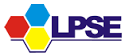 FORMULIR PERMINTAAN USER ID DAN PASSWORDPEJABAT PEMBUAT KOMITMENPADA LPSE KAB. DONGGALAFORMULIR PERMINTAAN USER ID DAN PASSWORDPEJABAT PEMBUAT KOMITMENPADA LPSE KAB. DONGGALAFORMULIR PERMINTAAN USER ID DAN PASSWORDPEJABAT PEMBUAT KOMITMENPADA LPSE KAB. DONGGALAFORMULIR PERMINTAAN USER ID DAN PASSWORDPEJABAT PEMBUAT KOMITMENPADA LPSE KAB. DONGGALAFORMULIR PERMINTAAN USER ID DAN PASSWORDPEJABAT PEMBUAT KOMITMENPADA LPSE KAB. DONGGALAFORMULIR PERMINTAAN USER ID DAN PASSWORDPEJABAT PEMBUAT KOMITMENPADA LPSE KAB. DONGGALAFORMULIR PERMINTAAN USER ID DAN PASSWORDPEJABAT PEMBUAT KOMITMENPADA LPSE KAB. DONGGALAFORMULIR PERMINTAAN USER ID DAN PASSWORDPEJABAT PEMBUAT KOMITMENPADA LPSE KAB. DONGGALAFORMULIR PERMINTAAN USER ID DAN PASSWORDPEJABAT PEMBUAT KOMITMENPADA LPSE KAB. DONGGALAFORMULIR PERMINTAAN USER ID DAN PASSWORDPEJABAT PEMBUAT KOMITMENPADA LPSE KAB. DONGGALASATUAN KERJA PERANGKAT DAERAH (SKPD)SATUAN KERJA PERANGKAT DAERAH (SKPD)SATUAN KERJA PERANGKAT DAERAH (SKPD)SATUAN KERJA PERANGKAT DAERAH (SKPD)SATUAN KERJA PERANGKAT DAERAH (SKPD)SATUAN KERJA PERANGKAT DAERAH (SKPD)SATUAN KERJA PERANGKAT DAERAH (SKPD)SATUAN KERJA PERANGKAT DAERAH (SKPD)SATUAN KERJA PERANGKAT DAERAH (SKPD)SATUAN KERJA PERANGKAT DAERAH (SKPD)SATUAN KERJA PERANGKAT DAERAH (SKPD)SATUAN KERJA PERANGKAT DAERAH (SKPD)SATUAN KERJA PERANGKAT DAERAH (SKPD)SATUAN KERJA PERANGKAT DAERAH (SKPD)Nama SKPDNama SKPDNama SKPDAlamatAlamatAlamatKode PosKode PosKode PosTeleponTeleponTeleponFaximileFaximileFaximileKontak PersonalKontak PersonalKontak PersonalPEJABAT PEMBUAT KOMITMENPEJABAT PEMBUAT KOMITMENPEJABAT PEMBUAT KOMITMENPEJABAT PEMBUAT KOMITMENPEJABAT PEMBUAT KOMITMENPEJABAT PEMBUAT KOMITMENPEJABAT PEMBUAT KOMITMENPEJABAT PEMBUAT KOMITMENPEJABAT PEMBUAT KOMITMENPEJABAT PEMBUAT KOMITMENPEJABAT PEMBUAT KOMITMENPEJABAT PEMBUAT KOMITMENPEJABAT PEMBUAT KOMITMENPEJABAT PEMBUAT KOMITMENSK PENGANGKATAN /PENETAPAN PEJABAT PEMBUAT KOMITMENSK PENGANGKATAN /PENETAPAN PEJABAT PEMBUAT KOMITMENNomorNomorNomorNomorSK PENGANGKATAN /PENETAPAN PEJABAT PEMBUAT KOMITMENSK PENGANGKATAN /PENETAPAN PEJABAT PEMBUAT KOMITMENTanggalTanggalTanggalTanggalSK PENGANGKATAN /PENETAPAN PEJABAT PEMBUAT KOMITMENSK PENGANGKATAN /PENETAPAN PEJABAT PEMBUAT KOMITMENBerlaku s/d TanggalBerlaku s/d TanggalBerlaku s/d TanggalBerlaku s/d TanggalNo.NamaNIPNIPNIPPangkat danGolonganUser IDUser IDUser IDAlamat danNomor HPAlamat danNomor HPe-Maile-Maile-Mail123dst.                            Palu, _________________________                            Palu, _________________________                            Palu, _________________________                            Palu, _________________________                            Palu, _________________________                            Palu, _________________________                            Palu, _________________________                            Palu, _________________________KEPALA _________________________KEPALA _________________________KEPALA _________________________KEPALA _________________________KEPALA _________________________KEPALA _________________________KEPALA _________________________KEPALA _________________________KABUPATEN DONGGALAKABUPATEN DONGGALAKABUPATEN DONGGALAKABUPATEN DONGGALAKABUPATEN DONGGALAKABUPATEN DONGGALAKABUPATEN DONGGALAKABUPATEN DONGGALA_______________[Nama]_______________[Nama]_______________[Nama]_______________[Nama]_______________[Pangkat]_______________[Pangkat]_______________[Pangkat]_______________[Pangkat]_______________[Nip]_______________[Nip]_______________[Nip]_______________[Nip]